Sports logo design worksheet 1. Select a sports image2. Make the image black3. Add simple patterns to give the illusion of movement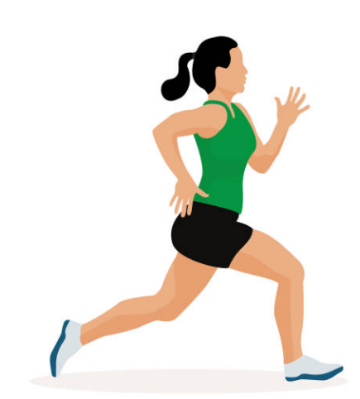 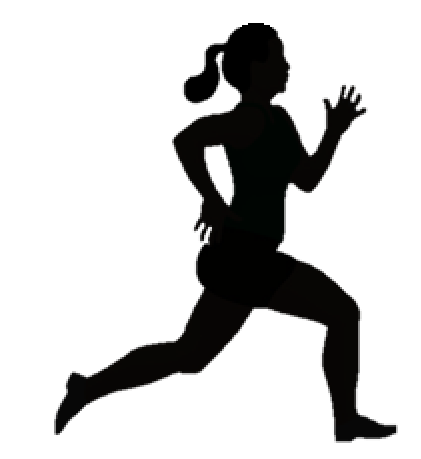 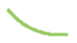 4. Adding colour patterns to an image gives the illusion of energy and movement.4. Adding colour patterns to an image gives the illusion of energy and movement.4. Adding colour patterns to an image gives the illusion of energy and movement.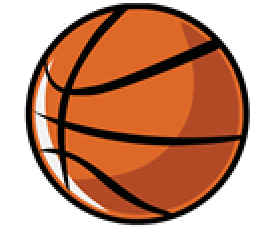 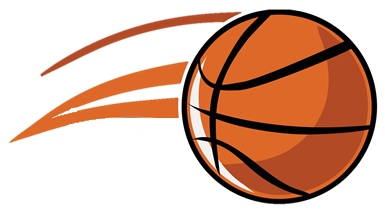 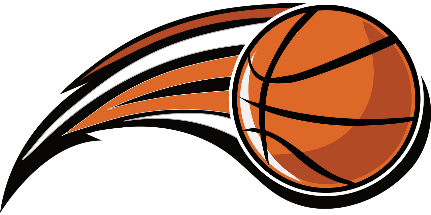 5. Now try converting this image yourself.5. Now try converting this image yourself.5. Now try converting this image yourself.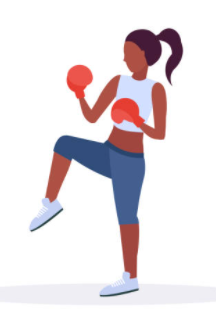 